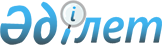 Баянауыл аудандық мәслихатының (V сайланған кезекті XLII сессия) 2014 жылғы 25 желтоқсандағы № 235/42 "Баянауыл ауданының 2015 - 2017 жылдарға арналған бюджеті туралы" шешіміне өзгерістер мен толықтыру енгізу туралыПавлодар облысы Баянауыл аудандық мәслихатының 2015 жылғы 23 сәуірдегі № 261/45 шешімі. Павлодар облысының Әділет департаментінде 2015 жылғы 24 сәуірде № 4444 болып тіркелді      Қазақстан Республикасының Бюджет кодексінің 106–бабы 4–тармағына, Қазақстан Республикасының "Қазақстан Республикасындағы жергілікті мемлекеттік басқару және өзін–өзі басқару туралы" Заңының 6–бабы 1–тармағының 1) тармақшасына сәйкес, Баянауыл аудандық мәслихаты ШЕШІМ ЕТЕДІ:

      1.  Баянауыл аудандық мәслихатының (V сайланған кезекті XLII сессия) 2014 жылғы 25 желтоқсандағы "Баянауыл ауданының 2015 – 2017 жылдарға арналған бюджеті туралы" № 235/42 шешіміне (Нормативтік құқықтық актілерді мемлекеттік тіркеу тізілімінде 2015 жылғы 12 қаңтарда № 4256 тіркелген, 2015 жылғы 23 қаңтардағы № 4 "Баянтау" аудандық газетінде жарияланған) мынадай өзгерістер енгізілсін:
      1–тармақта:

      1) тармақшада:

      "3812357" деген сандар "3451354" деген сандармен ауыстырылсын;

      "2737838" деген сандар "2376835" деген сандармен ауыстырылсын;

      2) тармақшада "3810078" деген сандар "3449075" деген сандармен ауыстырылсын;

      көрсетілген шешім келесі 5–1–тармақпен толықтырылсын:

      "5–1. 6–қосымшаға сәйкес Майқайың кенті мен ауылдық округтер арасында жергілікті өзін–өзі басқару органдарына трансферттерді бөлуді 2015 жылға бекітілсін.";

      көрсетілген шешімнің 1–қосымшасы осы шешімнің 1–қосымшасына сәйкес жаңа редакцияда мазмұндалсын.

      Осы шешімнің 2–қосымшасына сәйкес көрсетілген шешім 6–қосымшамен толықтырылсын.

      2.  Осы шешімнің орындалуын бақылау аудандық мәслихаттың әлеуметтік–экономикалық даму мәселелері, жоспар мен бюджет және әлеуметтік саясат жөніндегі тұрақты комиссиясына жүктелсін. 
      3.  Осы шешім 2015 жылғы 1 қаңтардан бастап қолданысқа енгізіледі.


 Баянауыл ауданының 2015 жылға арналған бюджеті
(өзгерістермен) 2015 жылға арналған Майқайың кенті мен ауылдық округтар арасында
жергілікті өзін-өзі басқару органдарына трансферттерді бөлу
					© 2012. Қазақстан Республикасы Әділет министрлігінің «Қазақстан Республикасының Заңнама және құқықтық ақпарат институты» ШЖҚ РМК
				
      Сессия төрағасы

А. Ерманов

      Аудандық мәслихаттың хатшысы

Т. Қасен
Баянауыл аудандық
мәслихатының 2015 жылғы
23 сәуірдегі № 261/45 шешіміне
1-қосымшаБаянауыл аудандық
мәслихатының (V сайланған
кезекті XLII сессия)
2014 жылғы 25 желтоқсандағы
№ 235/42 шешіміне
1-қосымшаСанаты

Санаты

Санаты

Санаты

Санаты

Сомасы, мың теңге

Сыныбы

Сыныбы

Сыныбы

Сыныбы

Сомасы, мың теңге

Ішкі сыныбы

Ішкі сыныбы

Ішкі сыныбы

Сомасы, мың теңге

Атауы

Атауы

Сомасы, мың теңге

2015 жыл

I. Кірістер

3451354

1

Салықтық түсімдер

1042233

01

Табыс салығы

465217

2

Жеке табыс салығы

465217

03

Әлеуметтiк салық

296355

1

Әлеуметтік салық

296355

04

Меншiкке салынатын салықтар

232446

1

Мүлiкке салынатын салықтар

193869

3

Жер салығы

4582

4

Көлiк құралдарына салынатын салық

31667

5

Бірыңғай жер салығы

2328

05

Тауарларға, жұмыстарға және қызметтерге салынатын iшкi салықтар

44067

2

Акциздер

1700

3

Табиғи және басқа да ресурстарды пайдаланғаны үшiн түсетiн түсiмдер

38927

4

Кәсiпкерлiк және кәсiби қызметтi жүргiзгенi үшiн алынатын алымдар

3440

08

Заңдық маңызы бар әрекеттерді жасағаны және (немесе) оған уәкілеттігі бар мемлекеттік органдар немесе лауазымды адамдар құжаттар бергені үшін алынатын міндетті төлемдер

4148

1

Мемлекеттік баж

4148

2

Салықтық емес түсiмдер

10458

01

Мемлекеттік меншіктен түсетін кірістер

3148

5

Мемлекет меншігіндегі мүлікті жалға беруден түсетін кірістер

3129

7

Мемлекеттік бюджеттен берілген кредиттер бойынша сыйақылар

19

06

Басқа да салықтық емес түсiмдер

7310

1

Басқа да салықтық емес түсiмдер

7310

3

Негізгі капиталды сатудан түсетін түсімдер

21828

03

Жердi және материалдық емес активтердi сату

21828

 

1

Жерді сату

1926

2

Материалдық емес активтердi сату

19902

4

Трансферттердің түсімдері

2376835

02

Мемлекеттiк басқарудың жоғары тұрған органдарынан түсетiн трансферттер

2376835

2

Облыстық бюджеттен түсетiн трансферттер

2376835

Функционалдық топ

Функционалдық топ

Функционалдық топ

Функционалдық топ

Функционалдық топ

Сомасы, мың теңге

Кіші функция

Кіші функция

Кіші функция

Кіші функция

Сомасы, мың теңге

Бюджеттік бағдарламалардың әкімшісі

Бюджеттік бағдарламалардың әкімшісі

Бюджеттік бағдарламалардың әкімшісі

Сомасы, мың теңге

Бағдарлама

Бағдарлама

Сомасы, мың теңге

Атауы

Сомасы, мың теңге

II. Шығындар

3449075

01

Жалпы сипаттағы мемлекеттiк қызметтер

340225

1

Мемлекеттiк басқарудың жалпы функцияларын орындайтын өкiлдi, атқарушы және басқа органдар

275966

112

Аудан (облыстық маңызы бар қала) мәслихатының аппараты

14151

001

Аудан (облыстық маңызы бар қала) мәслихатының қызметін қамтамасыз ету жөніндегі қызметтер

14151

122

Аудан (облыстық маңызы бар қала) әкімінің аппараты

68907

001

Аудан (облыстық маңызы бар қала) әкімінің қызметін қамтамасыз ету жөніндегі қызметтер

68907

123

Қаладағы аудан, аудандық маңызы бар қала, кент, ауыл, ауылдық округ әкімінің аппараты

192908

001

Қаладағы аудан, аудандық маңызы бар қала, кент, ауыл, ауылдық округ әкімінің қызметін қамтамасыз ету жөніндегі қызметтер

190928

022

Мемлекеттік органның күрделі шығыстары

1580

032

Ведомстволық бағыныстағы мемлекеттік мекемелерінің және ұйымдарының күрделі шығыстары

400

2

Қаржылық қызмет

22138

452

Ауданның (облыстық маңызы бар қаланың) қаржы бөлімі

22138

001

Ауданның (областық маңызы бар қаланың) бюджетін орындау және коммуналдық меншігін басқару саласындағы мемлекеттік саясатты іске асыру жөніндегі қызметтер

14879

003

Салық салу мақсатында мүлікті бағалауды жүргізу

815

010

Жекешелендіру, коммуналдық меншікті басқару, жекешелендіруден кейінгі қызмет және осыған байланысты дауларды реттеу

4844

018

Мемлекеттік органның күрделі шығыстары

1600

5

Жоспарлау және статистикалық қызмет

17455

453

Ауданның (облыстық маңызы бар қаланың) экономика және бюджеттік жоспарлау бөлімі

17455

001

Экономикалық саясатты, мемлекеттік жоспарлау жүйесін қалыптастыру және дамыту саласындағы мемлекеттік саясатты іске асыру жөніндегі қызметтер

17455

9

Жалпы сипаттағы өзге де мемлекеттiк қызметтер

24666

454

Ауданның (облыстық маңызы бар қаланың) кәсіпкерлік және ауыл шаруашылығы бөлімі

14213

001

Жергілікті деңгейде кәсіпкерлікті және ауыл шаруашылығын дамыту саласындағы мемлекеттік саясатты іске асыру жөніндегі қызметтер

14213

458

Ауданның (облыстық маңызы бар қаланың) тұрғын үй-коммуналдық шаруашылығы, жолаушылар көлігі және автомобиль жолдары бөлімі

10453

001

Жергілікті деңгейде тұрғын үй-коммуналдық шаруашылығы, жолаушылар көлігі және автомобиль жолдары саласындағы мемлекеттік саясатты іске асыру жөніндегі қызметтер

10453

02

Қорғаныс

8761

1

Әскери мұқтаждар

8761

122

Аудан (облыстық маңызы бар қала) әкімінің аппараты

8761

005

Жалпыға бірдей әскери міндетті атқару шеңберіндегі іс-шаралар

8761

04

Бiлiм беру

2293798

1

Мектепке дейiнгi тәрбие және оқыту

272422

123

Қаладағы аудан, аудандық маңызы бар қала, кент, ауыл, ауылдық округ әкімінің аппараты

188077

004

Мектепке дейінгі тәрбие мен оқыту ұйымдарының қызметін қамтамасыз ету

104474

041

Мектепке дейінгі білім беру ұйымдарында мемлекеттік білім беру тапсырысын іске асыруға

83603

464

Ауданның (облыстық маңызы бар қаланың) білім бөлімі

84345

040

Мектепке дейінгі білім беру ұйымдарында мемлекеттік білім беру тапсырысын іске асыруға

84345

2

Бастауыш, негізгі орта және жалпы орта бiлiм беру

1956684

123

Қаладағы аудан, аудандық маңызы бар қала, кент, ауыл, ауылдық округ әкімінің аппараты

18432

005

Ауылдық жерлерде балаларды мектепке дейін тегін алып баруды және кері алып келуді ұйымдастыру

18432

464

Ауданның (облыстық маңызы бар қаланың) білім бөлімі

1881752

003

Жалпы білім беру

1817739

006

Балаларға қосымша білім беру 

64013

465

Ауданның (облыстық маңызы бар қаланың) дене шынықтыру және спорт бөлімі

56500

017

Балалар мен жасөспірімдерге спорт бойынша қосымша білім беру

56500

9

Білім беру саласындағы өзге де қызметтер

64692

464

Ауданның (облыстық маңызы бар қаланың) білім бөлімі

64692

001

Жергілікті деңгейде білім беру саласындағы мемлекеттік саясатты іске асыру жөніндегі қызметтер

17788

005

Ауданның (облыстык маңызы бар қаланың) мемлекеттік білім беру мекемелер үшін оқулықтар мен оқу-әдiстемелiк кешендерді сатып алу және жеткізу

21706

007

Аудандық (қалалық) ауқымдағы мектеп олимпиадаларын және мектептен тыс іс-шараларды өткiзу

4519

015

Жетім баланы (жетім балаларды) және ата-аналарының қамқорынсыз қалған баланы (балаларды) күтіп-ұстауға қамқоршыларға (қорғаншыларға) ай сайынға ақшалай қаражат төлемі

9304

022

Жетім баланы (жетім балаларды) және ата-анасының қамқорлығынсыз қалған баланы (балаларды) асырап алғаны үшін Қазақстан азаматтарына біржолғы ақша қаражатын төлеуге арналған төлемдер

447

029

Балалар мен жасөспірімдердің психикалық денсаулығын зерттеу және халыққа психологиялық-медициналық-педагогикалық консультациялық көмек көрсету

8361

067

Ведомстволық бағыныстағы мемлекеттік мекемелерінің және ұйымдарының күрделі шығыстары

2567

06

Әлеуметтiк көмек және әлеуметтiк қамсыздандыру

149117

2

Әлеуметтiк көмек

127113

451

Ауданның (облыстық маңызы бар қаланың) жұмыспен қамту және әлеуметтік бағдарламалар бөлімі

127113

002

Жұмыспен қамту бағдарламасы

29241

004

Ауылдық жерлерде тұратын денсаулық сақтау, білім беру, әлеуметтік қамтамасыз ету, мәдениет, спорт және ветеринар мамандарына отын сатып алуға Қазақстан Республикасының заңнамасына сәйкес әлеуметтік көмек көрсету

5600

005

Мемлекеттік атаулы әлеуметтік көмек

900

006

Тұрғын үйге көмек көрсету

2400

007

Жергілікті өкілетті органдардың шешімі бойынша мұқтаж азаматтардың жекелеген топтарына әлеуметтік көмек

41163

010

Үйден тәрбиеленіп оқытылатын мүгедек балаларды материалдық қамтамасыз ету

514

014

Мұқтаж азаматтарға үйде әлеуметтік көмек көрсету

18978

016

18 жасқа дейінгі балаларға мемлекеттік жәрдемақылар

8658

017

Мүгедектерді оңалту жеке бағдарламасына сәйкес, мұқтаж мүгедектерді міндетті гигиеналық құралдармен және ымдау тілі мамандарының қызмет көрсетуін, жеке көмекшілермен қамтамасыз ету

11806

052

Ұлы Отан соғысындағы Жеңістің жетпіс жылдығына арналған іс-шараларды өткізу

7853

9

Әлеуметтiк көмек және әлеуметтiк қамтамасыз ету салаларындағы өзге де қызметтер

22004

451

Ауданның (облыстық маңызы бар қаланың) жұмыспен қамту және әлеуметтік бағдарламалар бөлімі

22004

001

Жергілікті деңгейде халық үшін әлеуметтік бағдарламаларды жұмыспен қамтуды қамтамасыз етуді іске асыру саласындағы мемлекеттік саясатты іске асыру жөніндегі қызметтер

20904

011

Жәрдемақыларды және басқа да әлеуметтік төлемдерді есептеу, төлеу мен жеткізу бойынша қызметтерге ақы төлеу

1100

07

Тұрғын үй-коммуналдық шаруашылық

48426

1

Тұрғын үй шаруашылығы

13203

458

Ауданның (облыстық маңызы бар қаланың) тұрғын үй-коммуналдық шаруашылығы, жолаушылар көлігі және автомобиль жолдары бөлімі

10000

004

Азаматтардың жекелеген санаттарын тұрғын үймен қамтамасыз ету

10000

464

Ауданның (облыстық маңызы бар қаланың) білім бөлімі

2562

026

Жұмыспен қамту 2020 жол картасы бойынша қалаларды және ауылдық елді мекендерді дамыту шеңберінде объектілерді жөндеу

2562

472

Ауданның (облыстық маңызы бар қаланың) құрылыс, сәулет және қала құрылысы бөлімі

641

074

Жұмыспен қамту 2020 жол картасының екінші бағыты шеңберінде жетіспейтін инженерлік-коммуникациялық инфрақұрылымды дамыту және/немесе салу

641

2

Коммуналдық шаруашылық

15609

458

Ауданның ( облыстық маңызы бар қаланың) тұрғын үй-коммуналдық шаруашылығы, жолаушылар көлігі және автомобиль жолдары бөлімі

7000

012

Сумен жабдықтау және су бұру жүйесінің жұмыс істеуі

7000

472

Ауданның (облыстық маңызы бар қаланың) құрылыс, сәулет және қала құрылысы бөлімі

8609

006

Сумен жабдықтау және су бұру жүйесін дамыту

8609

3

Елді-мекендерді абаттандыру

19614

123

Қаладағы аудан, аудандық маңызы бар қала, кент, ауыл, ауылдық округ әкімінің аппараты

19614

008

Елді мекендердегі көшелерді жарықтандыру

19153

009

Елді мекендердің санитариясын қамтамасыз ету

80

011

Елді мекендерді абаттандыру мен көгалдандыру

381

08

Мәдениет, спорт, туризм және ақпараттық кеңістiк

298815

1

Мәдениет саласындағы қызмет

178315

123

Қаладағы аудан, аудандық маңызы бар қала, кент, ауыл, ауылдық округ әкімінің аппараты

147271

006

 Жергілікті деңгейде мәдени-демалыс жұмыстарын қолдау

147271

455

Ауданның (облыстық маңызы бар қаланың) мәдениет және тілдерді дамыту бөлімі

31044

003

Мәдени-демалыс жұмысын қолдау

31044

2

Спорт

10561

123

Қаладағы аудан, аудандық маңызы бар қала, кент, ауыл, ауылдық округ әкімінің аппараты

1503

028

Жергілікті деңгейде дене шынықтыру–сауықтыру және спорттық іс-шараларды іске асыру

1503

465

Ауданның (облыстық маңызы бар қаланың) дене шынықтыру және спорт бөлімі

9058

001

Жергілікті деңгейде дене шынықтыру және спорт саласындағы мемлекеттік саясатты іске асыру жөніндегі қызметтер

4689

006

Аудандық (облыстық маңызы бар қалалық) деңгейде спорттық жарыстар өткiзу

2940

007

Әртүрлi спорт түрлерi бойынша аудан (облыстық маңызы бар қала) құрама командаларының мүшелерiн дайындау және олардың облыстық спорт жарыстарына қатысуы

1429

3

Ақпараттық кеңiстiк

78350

455

Ауданның (облыстық маңызы бар қаланың) мәдениет және тілдерді дамыту бөлімі

71515

006

Аудандық (қалалық) кiтапханалардың жұмыс iстеуi

70633

007

Мемлекеттiк тiлдi және Қазақстан халқының басқа да тiлдерін дамыту

882

456

Ауданның (облыстық маңызы бар қаланың) ішкі саясат бөлімі

6835

002

Мемлекеттік ақпараттық саясат жүргізу жөніндегі қызметтер

6835

9

Мәдениет, спорт, туризм және ақпараттық кеңістікті ұйымдастыру жөніндегі өзге де қызметтер

31589

455

Ауданның (облыстық маңызы бар қаланың) мәдениет және тілдерді дамыту бөлімі

9610

001

Жергілікті деңгейде тілдерді және мәдениетті дамыту саласындағы мемлекеттік саясатты іске асыру жөніндегі қызметтер

8110

032

Ведомстволық бағыныстағы мемлекеттік мекемелерінің және ұйымдарының күрделі шығыстары

1500

456

Ауданның (облыстық маңызы бар қаланың) ішкі саясат бөлімі

21979

001

Жергілікті деңгейде ақпарат, мемлекеттілікті нығайту және азаматтардың әлеуметтік сенімділігін қалыптастыру саласында мемлекеттік саясатты іске асыру жөніндегі қызметтер

11726

003

Жастар саясаты саласында іс–шараларды iске асыру

9680

006

Мемлекеттік органның күрделі шығыстары

573

10

Ауыл, су, орман, балық шаруашылығы, ерекше қорғалатын табиғи аумақтар, қоршаған ортаны және жануарлар дүниесін қорғау, жер қатынастары

168094

1

Ауыл шаруашылығы

50878

453

Ауданның (облыстық маңызы бар қаланың) экономика және бюджеттік жоспарлау бөлімі

17975

099

Мамандардың әлеуметтік көмек көрсетуі жөніндегі шараларды іске асыру

17975

473

Ауданның (облыстық маңызы бар қаланың) ветеринария бөлімі

32903

001

Жергілікті деңгейде ветеринария саласындағы мемлекеттік саясатты іске асыру жөніндегі қызметтер

15935

006

Ауру жануарларды санитарлық союды ұйымдастыру

15130

007

Қаңғыбас иттер мен мысықтарды аулауды және жоюды ұйымдастыру

1838

6

Жер қатынастары

9704

463

Ауданның (облыстық маңызы бар қаланың) жер қатынастары бөлімі

9704

001

Аудан (облыстық манызы бар қала) аумағында жер қатынастарын реттеу саласындағы мемлекеттік саясатты іске асыру жөніндегі қызметтер

7606

004

Жерді аймақтарға бөлу жөніндегі жұмыстарды ұйымдастыру

2098

9

Ауыл, су, орман, балық шаруашылығы, қоршаған ортаны қорғау және жер қатынастары саласындағы басқа да қызметтер

107512

473

Ауданның (облыстық маңызы бар қаланың) ветеринария бөлімі

107512

011

Эпизоотияға қарсы іс-шаралар жүргізу

107512

11

Өнеркәсіп, сәулет, қала құрылысы және құрылыс қызметі

16724

2

Сәулет, қала құрылысы және құрылыс қызметі

16724

472

Ауданның (облыстық маңызы бар қаланың) құрылыс, сәулет және қала құрылысы бөлімі

16724

001

Жергілікті деңгейде құрылыс, сәулет және қала құрылысы саласындағы мемлекеттік саясатты іске асыру жөніндегі қызметтер

9630

013

Аудан аумағындағы қала құрылысын дамытудың кешенді схемаларын, аудандық (облыстық) маңызы бар қалалардың, кенттердің және өзге де ауылдық елді мекендердің бас жоспарларын әзірлеу

7094

12

Көлiк және коммуникация

54087

1

Автомобиль көлiгi

54087

123

Қаладағы аудан, аудандық маңызы бар қала, кент, ауыл, ауылдық округ әкімінің аппараты

14332

013

Аудандық маңызы бар қалаларда, кенттерде, ауылдарда , ауылдық округтерде автомобиль жолдарының жұмыс істеуін қамтамасыз ету

14332

458

Ауданның ( облыстық маңызы бар қаланың) тұрғын үй-коммуналдық шаруашылығы, жолаушылар көлігі және автомобиль жолдары бөлімі

39755

023

Автомобиль жолдарының жұмыс істеуін қамтамасыз ету

39755

13

Басқалар

47278

3

Кәсiпкерлiк қызметтi қолдау және бәсекелестікті қорғау

200

454

Ауданның (облыстық маңызы бар қаланың) кәсіпкерлік және ауыл шаруашылығы бөлімі

200

006

Кәсіпкерлік қызметті қолдау

200

9

Басқалар

47078

123

Қаладағы аудан, аудандық маңызы бар қала, кент, ауыл , ауылдық округ әкімінің аппараты

4000

040

"Өңірлерді дамыту" Бағдарламасы шеңберінде өңірлерді экономикалық дамытуға жәрдемдесу бойынша шараларды іске асыру

4000

452

Ауданның (облыстық маңызы бар қаланың) қаржы бөлімі

21490

012

Ауданның (облыстық маңызы бар қаланың) жергілікті атқарушы органының резерві

21490

464

Ауданның (облыстық маңызы бар қаланың)білім бөлімі

21588

041

"Өңірлерді дамыту" Бағдарламасы шеңберінде өңірлерді экономикалық дамытуға жәрдемдесу бойынша шараларды іске асыру

21588

14

Борышқа қызмет көрсету

19

1

Борышқа қызмет көрсету

19

452

Ауданның (облыстық маңызы бар қаланың) қаржы бөлімі

19

013

Жергілікті атқарушы органдардың облыстық бюджеттен қарыздар бойынша сыйақылар мен өзге де төлемдерді төлеу бойынша борышына қызмет көрсету

19

15

Трансферттер

23731

1

Трансферттер

23731

452

Ауданның (облыстық маңызы бар қаланың) қаржы бөлімі

23731

006

Нысаналы пайдаланылмаған (толық пайдаланылмаған) трансферттерді қайтару

10047

051

Жергілікті өзін-өзі басқару органдарына берілетін трансферттер

13684

ІІІ. Таза бюджеттік кредиттеу

59278

Бюджеттік кредиттер

74325

10

Ауыл, су, орман, балық шаруашылығы, ерекше қорғалатын табиғи аумақтар, қоршаған ортаны және жануарлар дүниесін қорғау, жер қатынастары

74325

1

Ауыл шаруашылығы

74325

453

Ауданның (облыстық маңызы бар қаланың) экономика және бюджеттік жоспарлау бөлімі

74325

006

Мамандарды әлеуметтік қолдау шараларын іске асыру үшін бюджеттік кредиттер

74325

5

Бюджеттік кредиттерді өтеу

15047

01

Бюджеттік кредиттерді өтеу

15047

1

Мемлекеттік бюджеттен берілген бюджеттік кредиттерді өтеу

15047

IV. Қаржы активтерімен операциялар бойынша сальдо

11200

Қаржы активтерін сатып алу

11200

13

Басқалар

11200

09

Басқалар

11200

458

Ауданның (облыстық маңызы бар қаланың) тұрғын үй-коммуналдық шаруашылығы, жолаушылар көлігі және автомобиль жолдары бөлімі

11200

65

Заңды тұлғалардың жарғылық капиталын калыптастыру немесе ұлғайту

11200

V. Бюджет тапшылығы (профициті)

-68199

VІ. Бюджет тапшылығын қаржыландыру (профицитін пайдалану)

68199

Баянауыл аудандық
мәслихатының (V сайланған
кезекті XLV сессия)
2015 жылғы 23 сәуірдегі
№ 261/45 шешіміне
2-қосымшаБаянауыл аудандық
мәслихатының (V сайланған
кезекті XLII сессия)
2014 жылғы 25 желтоқсандағы
№ 235/42 шешіміне
6-қосымшаБюджеттік бағдарламалардың әкімшісі

Бюджеттік бағдарламалардың әкімшісі

Бюджеттік бағдарламалардың әкімшісі

Бюджеттік бағдарламалардың әкімшісі

Бағдарлама

Бағдарлама

Бағдарлама

Атауы

Сомасы, мың теңге

123

Қаладағы аудан, аудандық маңызы бар қала, кент, ауыл, ауылдық округ әкімінің аппараты

13684

Ақсан ауылдық округі

413

009

Елді мекендердің санитариясын қамтамасыз ету

245

028

Жергілікті деңгейде дене шынықтыру–сауықтыру және спорттық іс-шараларды іске асыру

168

Баянауыл ауылдық округі

9243

009

Елді мекендердің санитариясын қамтамасыз ету

905

011

Елді мекендерді абаттандыру мен көгалдандыру

8003

028

Жергілікті деңгейде дене шынықтыру–сауықтыру және спорттық іс-шараларды іске асыру

335

Бірлік ауылдық округі

220

009

Елді мекендердің санитариясын қамтамасыз ету

138

028

Жергілікті деңгейде дене шынықтыру–сауықтыру және спорттық іс-шараларды іске асыру

82

Жаңажол ауылдық округі

216

009

Елді мекендердің санитариясын қамтамасыз ету

216

Жаңатілек ауылдық округі

570

009

Елді мекендердің санитариясын қамтамасыз ету

245

028

Жергілікті деңгейде дене шынықтыру-сауықтыру және спорттық шараларды жүзеге асыруға

325

Қаратомар ауылдық округі

305

009

Елді мекендердің санитариясын қамтамасыз ету

244

028

Жергілікті деңгейде дене шынықтыру-сауықтыру және спорттық шараларды жүзеге асыруға

61

Құндыкөл ауылдық округі

281

009

Елді мекендердің санитариясын қамтамасыз ету

150

028

Жергілікті деңгейде дене шынықтыру-сауықтыру және спорттық шараларды жүзеге асыруға

131

Күркелі ауылдық округі

651

009

Елді мекендердің санитариясын қамтамасыз ету

533

028

Жергілікті деңгейде дене шынықтыру-сауықтыру және спорттық шараларды жүзеге асыруға

118

Қызылтау ауылдық округі

321

028

Жергілікті деңгейде дене шынықтыру-сауықтыру және спорттық шараларды жүзеге асыруға

321

Майқайың кенті

400

028

Жергілікті деңгейде дене шынықтыру-сауықтыру және спорттық шараларды жүзеге асыруға

400

Сәтбаев ауылдық округі

252

009

Елді мекендердің санитариясын қамтамасыз ету

152

028

Жергілікті деңгейде дене шынықтыру-сауықтыру және спорттық шараларды жүзеге асыруға

100

Торайғыр ауылдық округі 

168

028

Жергілікті деңгейде дене шынықтыру-сауықтыру және спорттық шараларды жүзеге асыруға

168

Ұзынбұлақ ауылдық округі

405

009

Елді мекендердің санитариясын қамтамасыз ету

244

028

Жергілікті деңгейде дене шынықтыру-сауықтыру және спорттық шараларды жүзеге асыруға

161

Шөптікөл ауылдық округі

239

009

Елді мекендердің санитариясын қамтамасыз ету

158

028

Жергілікті деңгейде дене шынықтыру-сауықтыру және спорттық шараларды жүзеге асыруға

81

